Консультация для родителей«Элементарное музицирование как средствотворческого развития ребенка»           О широких возможностях элементарного музицирования для развития творческих способностей дошкольников уже опубликовано много работ. Поскольку метод действительно универсальный, его суспехом используют в работе с детьми разного возраста и в различных видах деятельности:На музыкальных занятиях, На занятиях по развитию речи,В творческих видах деятельности, театрализации и т.д.        Элементарное музицирование предполагает комплексный, интегрированный подход к построению различных занятий с детьми, и оно дает педагогам возможность экспериментировать, нетрадиционноорганизовывать взаимодействие с ребенком, создавая условия для развития творческих способностей.Родители, в свою очередь, также могут использовать элементарное музицирование в самостоятельной игровой деятельности детей.Итак, в каких творческих заданиях можно использовать элементарное музицирование? Перечислим наиболее известные и доступные:озвучивание стихотворений, сказок,озвучивание рассказов о явлениях природы, животных и птицах,сочинение собственных рассказов и озвучивание их,сочинение рассказов по репродукциям картин с последующим озвучиванием рассказа (картины),придумывание и озвучивание загадок о явлениях природы, окружающего предметного мира и т.д.Безусловно, те или иные способы озвучивания должнысоответствовать возможностям детей, их интересам, времени года и т.д.Важно также активизировать творческий поиск ребенка в подборе тембра звука, громкости звучания в зависимости от текста, его содержания и т.д. Другими словами, научить детей тонко чувствовать и понимать смысл текста стихотворения или сказки, содержания картины и адекватно подбирать звуковые средства выразительности, осмысленно подбирая темп, динамику, регистр и тембр звучания. При этом огромную роль играет стиль взаимодействия взрослого и детей, предполагающий творческое сотрудничество, совместный поиск, партнерские взаимоотношения без авторитарного научения и показа способа выполнения того или иного задания. Главный критерий правильности методики работы с детьми - то удовольствие, которое получают дети, и то спонтанное эмоциональное выражение радости, которое сопровождает их деятельность на занятиях и игровойсамостоятельной деятельности.Вот несколько примеров.Озвучивание стихотворенийС.МаршакАпрельАпрель! Апрель! треугольник (глиссандо)На дворе звенит капель.По полям бегут ручьи, - металлофоныНа дорогах лужи.Скоро выйдут муравьи - тихое шуршаниеПосле зимней стужи     любым предметомПробирается медведь - трещотки, маракасыСквозь лесной валежник.Стали птицы песни петь - свистулькаИ расцвел подснежник - колокольчик       Варианты озвучивания данного стихотворения могут быть разными.Важно предоставить детям возможность самим искать и подбирать тембр, находить ритм и темп исполнения. Необходимо лишь учитывать, что темп чтения стихотворения с сопровождением замедляется, появляются небольшие паузы, во время которых звучит импровизация.Творческое озвучивание следующего примера может включать также и пластическую импровизацию.Шла зима, снежком играя, - румбаВ пышной шубе меховой,Тучи снежные сгребая - шуршащие звуки (кубики, погремушки)У меня над головой.Мне попал снежок в ладошки – металлофон, тамбуринПусть погреется немножко…Не послушался снежокИ водичкою утек! - глиссандо на металлофоне.      Движения и жесты подбираются по смыслу стихотворения.В результате таких творческих упражнений дети открывают в себе и других новые возможности, наполняются общей радостью от совместного творчества, перенимая находки друг у друга.              Вполне допустимо, что взрослый мягко направляет детей, не подавляя инициативу, поддерживая их поиски. Подобное коллективное творчество позволяет даже робкому ребенку проявлять себя, тем более, что некоторые роли (или партии) могут исполнять несколько детей одновременно.          В детской литературе есть множество произведений (например, рассказы В. Бианки), к которым легко подобрать инструментальное сопровождение. Каждый родитель при желании может использовать чтение таких рассказов и одновременно их творческое озвучивание при помощи доступных музыкальных игрушек и предметов. Такой способ знакомства с литературой будет вызывать у детей более яркий эмоциональный отклик и, естественно, будет способствовать лучшему запоминанию содержания произведения, не говоря уже о развитии креативности.Более сложный вариант - озвучивание собственных рассказов о явлениях природы.Например:Подул свежий ветер, - маракас, погремушкаПригнал большие облака,Из них вдруг закапали сверкающие капельки.Сначала они падали робко, медленно, потом -           металлофон, темпускоряетсябыстрее и быстрее, их становилось все больше!Они шумели в ветках деревьев, - хлопки по коленям, в ладоши, по столу и др. По крыше, подоконникам, и все вокруг наполнилось звуками весеннего ливня!Русские народные сказки с их яркими образами предоставляют огромные возможности для их озвучивания музыкальными инструментами или игрушками. Как и при чтении стихов, сказки могутбыть исполнены самым различным способом: на фланелеграфе, при помощи настольного, теневого, кукольного театра, а также и непосредственно по ролям.Самая незатейливая сказка, например, «Курочка Ряба», преображается и вызывает просто жгучий интерес любой (даже взрослой!) аудитории.Жили были Дед да Баба - шарманкаДа была у них курочка Ряба:«Кудах-тах, тах, кудах-тах, тах - деревянные ложкиСнесла курочка яичко, да не простое, а золотое. –металлофонДед бил, бил - не разбил - удары в определенном равномерном ритмеБаба била, била - не разбила - удары на октаву выше, ритм учащаетсяМышка бежала, хвостиком махнула, - колокольчикЯичко упало и разбилось…удары по металлофону в сторону высоких звуков, глиссандо и в конце один ударПлачет Дед - румба, равномерный ритмПлачет Баба - румба, ритм учащаетсяА курочка кудахчет:Кудах-тах, тах, кудах – тах, тах! - деревянные ложкиНе плачь, Дед! - удар ложкамиНе плачь, Баба! - удар ложкамиЯ снесу вам яичко другое, не золотое, -удар по металлофонуА простое! - удар деревянными ложками.Как уже было сказано выше, подобный вариант обыгрывания сказки интересен всем - и большим, и маленьким. Малыши просто слушают сказку в исполнении взрослого, старшие сами уже могут самостоятельно ее озвучивать.               Следующий пример - включение озвучивания в импровизацию рассказов по репродукциям картин. (Отметим, что это одно из самых сложных заданий, используемых на заданиях по развитию речи).Итак, перед вами картина В.Маковского «Дети, бегущие от грозы».Однажды Машенька взяла своего братикаВанечку погулять.Пошли они через поле в лесок. - муз. молоточкиСтали собирать грибы, ягоды, аукаться -   Птичек слушать.Не заметила Машенька, как набежали тучи, - погремушкиПотемнело кругом, загремел гром. - барабанТут посмотрела девочка на небо – ахнула.Взяла она Ванечку за ручкуи побежала. - тон – блокМаленький Ванечка скоро устал, заплакал. - тамбуринА тучи все темнее, гром все громче - барабан (крещендо)Тогда схватила сестричка братика, посадила себеза плечи и припустилась со всех ног по полю. - ксилофонСверкали молнии, шумел ветер, гремел гром - маракас, кабаса, барабанУпали первые капли дождя,было страшно. - треугольникиНо Машенька не бросила малыша, добежала до деревни . –гуиро ребристыйИ когда начался ливень, - тремоло на треугольникеБрат и сестра были уже дома - глиссандо на металлофоне.                Сочиняя рассказы к пейзажам, дети могут фантазировать, одухотворяя те или иные явления природы.      Например, рассматривая картину И.Шишкина «Рожь», придумать и рассказать, о чем шептались колоски, как играл с ними ветерок, с каким настроением светили солнечные лучики и т.д.Проведение подобных занятий требует подготовительной работы с детьми. Во-первых, необходимо педагогу вместе с детьми рассмотретькартину, обращая внимание на детали, состояние героев, природы, подбирая при этом образные определения. На первых порах нужно подсказать детям, как это нужно сделать, поскольку данное заданиеочень сложное и требует развитого мышления, внимания, фантазии, воображения, высокой речевой культуры.Соединение живописи, живого слова и элементарного музицирования вносит элемент сюрприза, игры и позволяет многогранно проявиться детской фантазии.Следующий пример - придумывание загадок на основе тембра звучащих предметов (музыкальных инструментов и игрушек) также является оригинальным творческим заданием. Вот как оно проводится.Каждый ребенок загадывает свой образ: капель, часы, гром, самолет, машина, поезд и т.д. и передает его звучание в определенном ритме на выбранном им самим инструменте. Другие дети отгадывают эту загадку, находя сам предмет или карточку с его изображением,Выигрывает тот, чьи загадки будут разгаданы!Творчества вам и вашим детям!Музыкальный руководительМАДОУ № 42 (3 корп) Фарносова Эльвира Шамсигалиевна.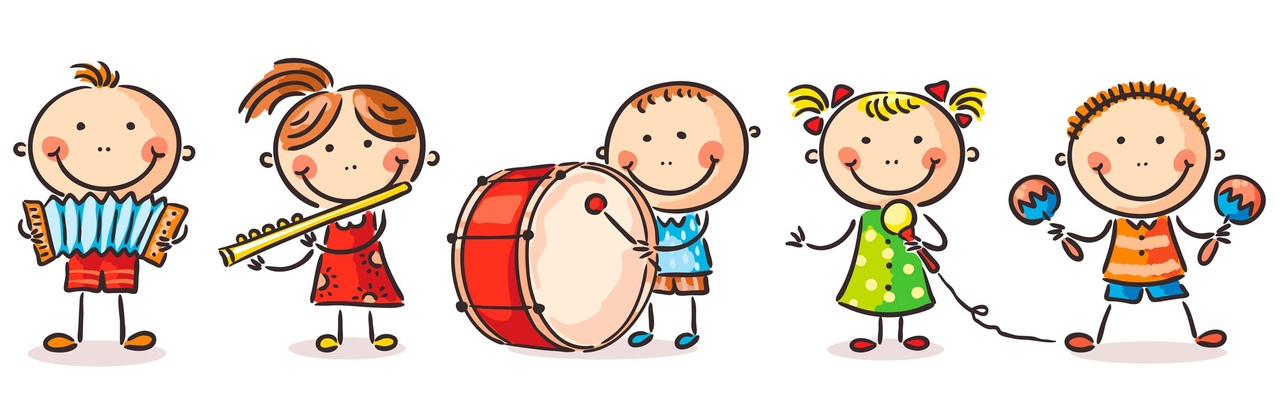 